NETARTS-OCEANSIDE RURAL FIRE 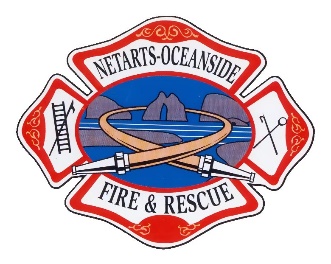 PROTECTION DISTRICTMarch 19th, 2024 – Board of Directors Special Meeting AgendaDate:       Tuesday March 19th, 2024             	          	Time: 	     18:00 Location: Netarts Fire Hall:BOARD MEMBERS:				 	     DISTRICT ADMINISTRATION:Erin Rieger (Position 1, 2027 – Vice President)					Tim Carpenter (Fire Chief)Steve Roan (Position 2, 2027 – Secretary/ Treasurer)			Shawna Yost								Brent Collier (Position 3, 2025 – Director)					      		 Scott Campbell (Position 4, 2025 – President)							OTHERS IN ATTENDANCE:   Bruce Lovelin (Position 5, 2027 – Director) 						 _________________________________																	__________________________________Call to Order and Roll CallCommunications:Executive Session: ORS 192.660(2)(a), Employment of Public Officers, Employees, and AgentsResolutions:Consent Agenda:Minutes – Finance Reports – Fire Chief’s Report – Board Member’s Report – Volunteer Association Report – Safety Report – Old/Unfinished business:Policy reviewEmployee EvaluationsNew Business:SDIS Property/Casualty RenewalCommittee Reports:Pending Agenda Items:Training/Conferences/Seminars:Next Board Meeting: April 9th, 2024 - 18:00 at Netarts Fire Hall